Blue Ridge Community College & West Virginia UniversityAssociate of Science leading to 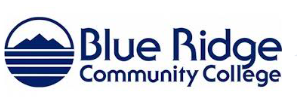 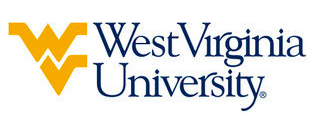 Bachelor of Science in Human Nutrition and Food (WVU- BS) Suggested Plan of Study*Students with a GPA of 2.0 or higher will be eligible for admission into the Human Nutrition and Food program and follow the first plan of study listed for West Virginia University. Students seeking to pursue the Area of Emphasis in Dietetics will need to have a minimum GPA of 3.0, receive a Didactic Program in Dietetics Verification Statement, and will follow the second plan of study under the respectively named header. HN&F 491: Professional Field Experience, can be completed during fall, spring or summer term. Students transferring to West Virginia University with a completed Associate’s degree, will have satisfied the General Education Foundation requirements at WVU.Students who have questions regarding this articulation agreement or the transferability of coursework may contact the WVU Office of the University Registrar. All other questions should be directed to the WVU Office of Admissions.      The above transfer articulation of credit between West Virginia University and Blue Ridge Community College, is approved by the Dean, or the Dean’s designee, and effective the date of the signature.  ____________________________________      	     ____________________________________          	_______________	       Print Name	 		           Signature		  	        DateJ. Todd Petty Ph.D. Associate Dean for WVU’s Agriculture and Natural ResourcesBlue Ridge Community CollegeHoursWVU EquivalentsHoursYear One, 1st SemesterYear One, 1st SemesterYear One, 1st SemesterYear One, 1st SemesterENG 1113ENGL 1013SDV1ORIN 1TC1MTH 1735MATH 1555BIO 1014BIOL 1154History Elective3History Elective3TOTAL1616Year One, 2nd SemesterYear One, 2nd SemesterYear One, 2nd SemesterYear One, 2nd SemesterENG 1123ENGL 1023PSY 2003PSYC 1013MTH 2423STAT 2113Math Elective2Math Elective2BIO 1024BIOL 1174TOTAL10-15Year Two, 1st SemesterYear Two, 1st SemesterYear Two, 1st SemesterYear Two, 1st SemesterPHY 2014PHYS 1014CHM 1114CHEM 1154PSY 216 or PSY 2303PSYC 251 or PSYC 2413Literature/Humanities/Fine Arts3Literature/Humanities/Fine Arts3HLT/PED Health/Physical Education Elective1HLT/PED Health/Physical Education Elective1TOTAL1515Year Two, 2nd SemesterYear Two, 2nd SemesterYear Two, 2nd SemesterYear Two, 2nd SemesterPHY 2024PHYS 1024CHM 1124CHEM 1164HLT 2303HN&F 1713Mathematics/Natural Science/Technical Electives1Mathematics/Natural Science/Technical Electives1Literature 3Literature 3TOTAL1515WEST VIRGINIA UNIVERSITYWEST VIRGINIA UNIVERSITYWEST VIRGINIA UNIVERSITYWEST VIRGINIA UNIVERSITYGeneralist Area of EmphasisGeneralist Area of EmphasisGeneralist Area of EmphasisGeneralist Area of EmphasisYear Three, 1st SemesterYear Three, 1st SemesterYear Three, 2nd SemesterYear Three, 2nd SemesterHN&F 2713AEM 3414HN&F 3483AGEE 220 or BUSA 320 or ARE 2043FDST 2003AGEE 421 or CSAD 2703ANPH 301 or PSIO 241 or PSIO 4413HN&F 3503CHEM 2314HN&F 3533TOTAL16TOTAL16Summer SessionSummer SessionSummer SessionSummer SessionHN&F Electives HN&F Electives HN&F Electives 6Year Four, 1st SemesterYear Four, 1st SemesterYear Four, 2nd SemesterYear Four, 2nd SemesterHN&F 3643HN&F 4012HN&F 4723HN&F 4603HN&F 4733HN&F 4743AGBI 4103ECON 2013ARE 110 or BUSA 2023SOCA 1053TOTAL16TOTAL14*Dietetics Area of Emphasis*Dietetics Area of Emphasis*Dietetics Area of Emphasis*Dietetics Area of EmphasisYear Three, 1st SemesterYear Three, 1st SemesterYear Three, 2nd SemesterYear Three, 2nd SemesterHN&F 2713AEM 3414HN&F 3483AGEE 220 or BUSA 320 or ARE 2043FDST 2003AGEE 421 or CSAD 2703ANPH 301 or PSIO 241 or PSIO 4413HN&F 3503CHEM 2314HN&F 3533TOTAL16TOTAL16Summer SessionSummer SessionSummer SessionSummer SessionHN&F 4913HN&F Electives3Year Four, 1st SemesterYear Four, 1st SemesterYear Four, 2nd SemesterYear Four, 2nd SemesterHN&F 3643HN&F 4012HN&F 4723HN&F 4603HN&F 4733HN&F 4743AGBI 4103ECON 2013ARE 110 or BUSA 2023SOCA 1053TOTAL16TOTAL14